EPPO Datasheet: Lecanosticta acicolaLast updated: 2023-01-20IDENTITYNotes on taxonomy and nomenclatureLecanosticta acicola was described by De Thuemen in 1878 as Cryptosporium aciculum (De Thuemen, 1878).HOSTSPotentially all species of Pinus are hosts. The main hosts in the EPPO region are: P. contorta, P. halepensis, P. mugo, P. nigra, P. pinaster, P. pinea, P. radiata and P. sylvestris. Certain species, such as P. banksiana, have been shown to be highly resistant (Skilling & Nicholls, 1974), whilst traces of infection were noted on Picea glauca artificially exposed to a heavy spore inoculum. Recently, the pathogen was reported from Cedrus libani in Turkey (Oskay et al., 2020) and C. atlantica in France (Schenck et al., 2022).Host list: Cedrus atlantica, Cedrus libani, Pinus arizonica, Pinus attenuata, Pinus ayacahuite, Pinus banksiana, Pinus brutia, Pinus canariensis, Pinus caribaea, Pinus cembra, Pinus cembroides, Pinus clausa, Pinus contorta var. latifolia, Pinus contorta, Pinus coulteri, Pinus cubensis, Pinus densiflora, Pinus echinata, Pinus elliottii, Pinus engelmannii, Pinus glabra, Pinus halepensis, Pinus jeffreyi, Pinus maximinoi, Pinus mugo subsp. uncinata, Pinus mugo var. pumilio, Pinus mugo, Pinus muricata, Pinus nigra subsp. laricio, Pinus nigra subsp. pallasiana, Pinus nigra, Pinus oocarpa, Pinus palustris, Pinus patula, Pinus pinaster subsp. escarena, Pinus pinaster, Pinus pinea, Pinus ponderosa var. scopulorum, Pinus ponderosa, Pinus radiata, Pinus resinosa, Pinus rigida, Pinus serotina, Pinus strobus, Pinus sylvestris, Pinus taeda, Pinus tecunumanii, Pinus thunbergii, Pinus virginiana, Pinus x rhaetica, Pinus x sondereggeriGEOGRAPHICAL DISTRIBUTIONLecanosticta acicola, was isolated for the first time in 1876 from needles of Pinus caribaea in South Carolina, USA. In the 20th century the disease became common in the south-eastern parts of the USA on the highly susceptible Pinus palustris (long leaf pine). Later the disease spread to northern parts of the USA, to Canada and to Europe, Asia and South America (Janoušek et al., 2016). Nearly 50% of all reports of the pathogen are from 2009-2019 and this reflects the ongoing increasing spread of the species (van der Nest et al., 2019a). In Europe the first records of the disease were in 1942 (Spain; Martinez 1942) and 1976 (Croatia; Milatović,1976). In many countries the outbreaks were initially limited to urban sites, but from 2010 on they are increasingly reported from forests as well. Eight of the known species of the genus Lecanosticta were described from Central America and therefore a Mesoamerican centre of development of the genus Lecanosticta is probable (Van Der Nest et al. 2019b). The only widespread species, L. acicola however, probably derives from southern North America and resolves in three lineages differing in cultural morphology and pathogenicity.  One lineage from the Northern USA was likely introduced into Central and Northern Europe. The second lineage from the Southern USA was introduced into France, Spain and Columbia as well as into Asia. The third lineage, deriving from Mexico, is limited to Mexico up to now (Janoušek et al., 2016). This lineage is the most diverse of all probably comprising one or more cryptic species (Huang et al. 1995; Janoušek et al., 2016; van der Nest et al. 2019b). For seven of the eight known species from Central America no records are known from other regions and pathogenicity is largely unknown. L. acicola is heterothallic (Janoušek et al., 2014) and both mating types are present in Europe. In several European countries including Spain the ratio of mating type idiomorphs indicates frequent and widespread occurrence of sexual recombination (Janoušek et al., 2016). The sexual stage was recorded in Spain (Mesanca et al., 2021a).
EPPO Region: Austria, Belarus, Bulgaria, Croatia, Czech Republic, Estonia, France (mainland), Georgia, Germany, Ireland, Italy (mainland), Latvia, Lithuania, Poland, Portugal (mainland), Romania, Russia (Southern Russia), Slovakia, Slovenia, Spain (mainland), Switzerland, Türkiye, Ukraine
Asia: China (Anhui, Fujian, Guangdong, Guangxi, Jiangsu, Jiangxi, Zhejiang), Japan (Honshu, Kyushu), Korea, Republic
North America: Canada (Alberta, Manitoba, New Brunswick, Ontario, Québec), Mexico, United States of America (Alabama, Arkansas, Florida, Georgia, Idaho, Illinois, Iowa, Kansas, Kentucky, Louisiana, Maine, Michigan, Minnesota, Mississippi, Missouri, Montana, Nebraska, New Hampshire, New York, North Carolina, Ohio, Oregon, Pennsylvania, South Carolina, Tennessee, Texas, Vermont, Virginia, Wisconsin)
Central America and Caribbean: Belize, Costa Rica, Cuba, Guatemala, Honduras, Jamaica, Nicaragua
South America: Colombia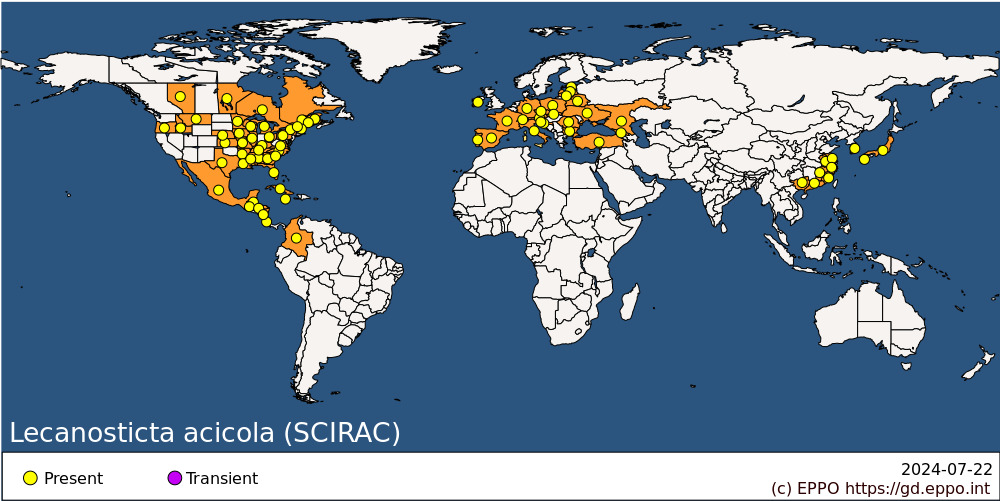 
BIOLOGYClimate represents the main critical factor influencing disease intensity of L. acicola. Both temperature and precipitation directly affect production and dispersal of conidia, ascospores and infection rates. Conidia release occurs at temperatures between -5.5°C and 28°C (Siggers, 1944; Wyka et al., 2018). Ascospores can be trapped at temperatures from 4°C upwards but are most commonly found at temperatures around 15°C (Kais, 1971). Peaks of release are seen when weekly temperatures average 15.5°C, decrease measurably at 10°C and apparently cease around 4°C (Kais, 1971).Under moist conditions, conidia exude from the acervulus in a mucilaginous, green, wedge-shaped cirrus and are dispersed by rain-splash (probably also by mist or fog moved by wind) to adjacent trees. Conidia are dispersed up to a distance of  60 m (Wyka et al., 2018), but maximal distances of 1 km can be expected (Mullett et al., 2016). For ascospores however, long distance spread by wind is likely.Germination of conidia requires temperatures between 5°C and 32-35°C (Northern lineage of L. acicola). The Southern lineage tolerates higher temperatures (Huang et al., 1995). For infection, optimal temperatures are 30 °C during the day and 21 °C at night (Kais, 1975). The temperature amplitude for the survival of the pathogen is certainly wider: in plants, the pathogen resists long frost periods as well as extreme hot periods. As numerous observations showed, conidial release is connected to rainfall patterns. This explains why disease spread is slower in dry summer periods (Beenken et al., 2018). Ascospores however are discharged with or without rainfall (Kais, 1971).Conidia germinate with tubes entering the needles via stomata or wounds (Kais, 1978). Light stimulates the opening of stomata, and the germ tube penetrates the needle (Kais, 1975). Direct penetration via appressoria is uncertain. The incubation period depends on needle-age varying from 1-2 months on young needles to 4-7 months on older foliage and there are differences among pine species with respect to varying susceptibility of needles with age. On the needles acervuli develop. The disease cycle renews the following spring when the overwintering fruiting bodies release conidia as temperature and rainfall increase. In warmer climates, the conidia remain on the needle for many months. Ascostromata are formed on necrotic distal parts of living needles infected in the previous year (Henry, 1954; Jewell, 1983). Ascospores are forcibly expelled and dispersed by wind currents or rain splash driven by wind. Both sexual and asexual stages also develop and mature on cast needles and constitute an important source of interseasonal survival.DETECTION AND IDENTIFICATIONSymptomsL. acicola causes brown spot needle blight of pines. Symptoms on needles vary depending on the host species. On many hosts, the first visible symptoms are orange/yellow, often resin-soaked irregular circular spots, which later become dark brown in the centre, but often with a yellowish halo. The spots usually widen to bands encircling the needle and causing death of the distal parts. Lesions are always sharply delimited from the surrounding living tissue (Hedgcock, 1929). These spots turn brown, sometimes they appear resin-soaked, and they often have a yellowish-orange halo. Later brown bands develop from the spots. On the needle surface any trace of reddish (brick-red) discoloration, typical for Dothistroma, is usually missing (for probable exceptions see Evans, 1984). In some cases, as this has been reported for P. strobus, symptoms may only be displayed as chlorosis of the needles without banding (Broders et al., 2015). Diseased needles typically show dead tips, central zones with spots in green tissue, and green bases. Infected needles usually die from the apex to the base. Often the proximal part of the needle remains green for a while, and this gives a good indication (but not evidence) for presence of L. acicola. Eventually the whole needle turns brown and is shed. In P. sylvestris this typically occurs before the conidiomata become visible.Initially only the second year and older needles are affected, leaving healthy new growth at the tips of the branches. Usually, infection starts in the lower parts of the canopy and then progresses upwards in the trees (Sinclair and Lyon, 2005; Skilling and Nicholls, 1974). Over several years, this may result in total loss of older needles leaving only the current year’s needles, which are distinctly shorter (‘paintbrush’-like branches) and often already visibly infected (brown tips or distal parts brown with conidiomata). Infection of the current year’s needles often results in branch and later tree death. However, all these symptoms can be confused with those of other needle pathogens, above all Dothistroma needle blight.MorphologyAnamorphic stage: acervuli are black to olive green, subepidermal, becoming erumpent and stromatic, elliptical to elongate, arranged parallel to the long axis of the needle, 200-800 x 150-200 µm in size. Stromata are flat, raising only slightly the epidermis and appearing somehow shiny. They open via a longitudinal slit to release the conidia. Excessive stroma development results in loculate acervuli. Conidia extremely variable in form, subhyaline to dark-brown, echinulate to verrucose or tuberculate, thick-walled, straight to curved, with one to five septa, fusiform to cylindrical (11)–31–(64) x (1)–3.4–(6) µm, with a rounded apex and truncate base (morphological variations see Evans, 1984). Spermogonia of an Asteromella synanamorph present in uniloculate or multiloculate stromata; spermatia subhyaline to pale-green, rod-shaped, 2-4 x 0.8-1.3 µm.Sexual stage: ascostromata are scattered, linear, innate, subepidermal, becoming strongly erumpent, black, invariably multiloculate (two to 18 locules), 400-850(-1200) x 120-250 µm. Ascospores are hyaline, smooth, one-septate, usually four-guttulate, oblong to cuneate, 7.5-14 x 2-3.5 µm, bluntly rounded at one end, tapering and fusiform at other. Since ascostromata are produced irregularly they are not particularly useful for identification.Culture characteristics: L. acicola can be isolated on Malt Extract Agar from symptomatic needles following surface sterilization (EPPO, 2015). Firstly, a white aerial mycelium appears which turns greenish olive to dark olive, forming stromatic and erumpent colonies producing an olive-green conidial slime. At 20°C in daylight, the mycelium grows 2.5–3 mm a week. Colonies produce a yellow diffusate.Detailed descriptions of the morphology of L. acicola as well as characteristics in culture are to be found in the EPPO diagnostic protocol for L. acicola (EPPO, 2015). Detection and inspection methodsSamples should preferably be taken on sites where hosts show striking loss of needles, living needles distinctly shorter than usual and a significant proportion of needles with a brown distal part. This reflects the symptom expression in an advanced infestation stage on a highly susceptible host (e.g. P. mugo) and can be detected even from a distance. On Scots pine (P. sylvestris) conidiomata often ripen on already cast needles, so apart from symptomatic needles from the canopy needles from the litter should also be sampled. Following detection of needles showing brown dead tissues (dead tips, brown spots, bands or dead parts with black stroma spots) and structures indicating conidial tufts (hand-lens) or needles with an even yellowish discoloration (P. strobus), needle samples should be taken for identification by a diagnostic laboratory.PATHWAYS FOR MOVEMENTThe movement of infected planting material between regions and countries (long-distance spread) is thought to be the main anthropogenic pathway of spread of L. acicola (van der Nest et al., 2019a). This corresponds to the numerous incidents of single tree-outbreaks in several Northern and Central European countries.Intercontinental movement is possible in seed lots contaminated with infested needle debris. In addition, people and livestock are also thought to transfer spores from infested areas (e.g. tourists transmitting the pathogen into sensitive nature reserves (Jankovský et al. 2009; Siggers, 1944).The following sources of spread are documented for L. acicola (MacLeod et al., 2012; Jurc & Piškur, 2017):- Luggage of passengers
- Forestry tools and equipment (Skilling & Nicholls, 1974) and car tyres
- Clothing and shoes
- Seeds, if the seed lots are contaminated by needles
- InsectsPEST SIGNIFICANCEEconomic impactIn North America, L. acicola is an important pine foliage disease, particularly of P. palustris in south-eastern parts of the USA and on P. sylvestris grown as Christmas trees (Enebak & Starkey, 2012). In China, extensive outbreaks were recorded in the 1970s in pine plantations including those of P. elliottii (Ye & Wu, 2011). In Central America the pathogen was reported as omnipresent in native pine forests (P. caribaea, P. oocarpa, P. maximinoi, P. patula) but not associated with serious needle blight according to Evans (1984), whose identification was based on morphological examination techniques.In Europe, impacts on P. sylvestris seem to be variable at present but generally relatively slight (Van der Nest, 2019a). P. nigra subsp. nigra appears not to be badly affected (Hintsteiner et al. 2012), however in Slovenia increasing loss of adult Austrian black pines is reported by Jurc & Piskur (2017). In Austria, the shrubby species P. mugo (Mountain pine) and the upright growing P. uncinata, locally affected by L. acicola in high elevation habitats (protection forests), are subject to decline (Steyrer et al., 2017). In addition, heavy infestations of trees in bogs in Germany, Austria, Switzerland and the Czech Republic cause losses of P. mugo (Schwanda et al., 2022; Beenken et al., 2018; Jankovsky et al., 2008; Straßer et al., 2016). Generally, the expected impact of L. acicola on Europe’s extensive natural and planted pine forests is a major concern considering the apparent recent increase in the pathogen’s range. ControlBoth cultural and chemical control techniques have been developed, tested and practiced in the USA and are mostly targeted at P. palustris. For this fire-tolerant species controlled burning to destroy infected litter on the ground was one of the oldest measures against L. acicola (Barnett et al., 2011). However, in many European countries environmental concerns limit the practice of burning. Alternatively silvicultural and forest hygienic measures are apt to reduce spread of the disease in a stand. Avoidance of dense (damp), foggy or waterlogged sites to reduce humidity leads to a decrease in inoculum (Munck et al., 2011; McIntire et al., 2018). Increasing the airflow lowers the probability of an infection for neighbouring trees (McIntire et al., 2018). Where practical, pruning out heavily infected lower branches and removing especially heavily infected trees has also reduced infection in the vicinity according to several studies (Glavaš, 1979; Mesanza et al., 2021b). The effects of mixed aged afforestation on disease progression needs further study, especially regarding the European pine ecosystems. It is extremely difficult to eradicate regional outbreaks of brown spot needle blight in natural environments by means of hygienic measures. Therefore, efforts are necessary to prevent further spread. Selective removal of pines from highly visited touristic areas is being tested in Slovenia (Piškur et al., 2019; Zavrtanik & Kolšek, 2020). As far as plant production products are concerned, chemical control using active ingredients such as sulphur, copper, calcium hydroxide, and calcium caseinate was already widely used against L. acicola in the first half of the 20th century. More recently chlorothalonil and dithiocarbamate were used (Kais, 1989; Parris, 1969). Systemic fungicides such as benomyl also reduced infection of pine seedlings (Kais et al., 1986). In China, treatment of bare rooted seedlings of P. taeda and P. elliottii with carbendazim or thiophanate-methyl was also effective (Hang et al., 1992). Inoculations of seedlings with mycorrhiza (Pisolithus tinctorius) proved most effective when combined with fungicides including benomyl (Kais et al., 1981) and copper oxychloride (Ferrer et al., 2000).Fertilisation has been used to increase tree vigour and resistance to infection with mixed results (Siggers, 1944). Fertilisation applied as a measure against L. acicola requires knowledge of relations between disease and soil properties, but there is only little known about the impacts of soil structure, micronutrient content, etc. on susceptibility of trees to the pathogen (Toole, 1939).Breeding for host resistance was successful in North America after 1970 but it was limited to P. palustris (Barnett et al., 2011). Hybrids of P. palustris x P. elliottii have also been developed with some resistance to L. acicola (Derr, 1966; Lott et al., 1966).Another option is to apply ‘species change’ in a forest, i.e. replacement of susceptible species by more tolerant or resistant pines or by other conifer genera (Siggers, 1944). Successful management often needs a combination of different strategies. In North America, a combination of P. palustris varieties with low susceptibility to L. acicola with fungicide applications were the key for a successful disease control (Kais & Griggs, 1986). In China, resistance of P. elliottii clones was enhanced by fertiliser applications (Gong & Liang, 1988).Phytosanitary riskThe local but widespread occurrences of L. acicola in many European countries, and the distinct increase in number of outbreaks both in urban sites and natural forests pose a high risk for European pine ecosystems. According to the recent finding of ascomata of L. acicola, sexual recombination is present in Europe increasing the risk according to probable changes in pathogenicity and in aerial long-distance spread.PHYTOSANITARY MEASURESUntil 2019 L. acicola was listed as Annex I/AI quarantine organism (EU Directive 2000/29/EU), with legal requirements for exclusion, eradication and containment through phytosanitary measures and specific surveys in all EU countries. Now, the species is listed under the Regulated Non-Quarantine Pests (RNQP) according to Commission implementing regulation (EU) 2019/2072. Required measures are statutory inspections of all plants for planting (ornamental and forest plants for planting) to ensure freedom from L. acicola prior to sale. Surveillance and management requirements for outbreaks in forests and urban sites are now limited to national regulations and these differ among the European states. However, the common occurrence of L. acicola on urban trees requires surveillance and eradication systems to avoid infection centres spreading the disease into natural forests. In EPPO Standard PM 8/2 Coniferae, there is further information for National governments to support decisions on phytosanitary measures targeted at the prevention of introduction and spread of quarantine pests through Coniferae plants and plant products moving in international trade. For L. acicola, this concerns all kinds of plant stock including large trees as well as bonsais, but also cut branches intended for decorative use and not for planting.REFERENCESBarnett JP, Haywood JD & Pearson HA (2011) Louisiana’s Palustris Experimental Forest: 75 Years of Research that Transformed the South Southern. USDA Forest Service. Southern Research Station General Technical Report SRS 148, 1-68.Beenken L, Queloz V, Kupper Q, Schneider S, Buser- Schöbel C & Meyer JB (2018) Abschlussbericht zum BAFU Projekt Ausbreitung von Föhrenkrankheiten in der Schweiz [Final report on the BAFU-project Spread of pine-diseases in Switzerland]. Swiss Federal Research Institute WSL, 1-37.Broders KD, Munck I, Wyka S, Iriarte G & Beaudoin E (2015) Characterization of fungal pathogens associated with white pine needle damage (WPND) in northeastern North America. Forests 6, 4088-4104.Cech T & Krehan H (2008) Lecanosticta-Krankheit der Kiefer erstmals im Wald nachgewiesen [Lecanosticta-disease of pine, first record in a forest]. Forstschutz Aktuell 45, 4-5.Derr HJ (1966) Longleaf x slash hybrids at age 7: Survival, growth, and disease susceptibility. Journal of Forestry 64, 236-239.Enebak SA & Starkey T (2012) Brown Spot Needle Blight. In (Eds. Cram, M.M., Frank, M. S. & Starkey, T.) USDA Agriculture Handbook No. 680. Forest Nursery Pests: Conifer Diseases, 28-31EPPO (2015) PM 7/46 (3) Lecanosticta acicola (formerly Mycosphaerella dearnessii), Dothistroma septosporum (formerly Mycosphaerella pini) and Dothistroma pini. EPPO Bulletin 45(2), 163–182Evans HC (1984) The genus Mycosphaerella and its anamorphs Cercoseptoria, Dothistroma and Lecanosticta on pines. Mycological Papers 153, 1-102.Ferrer A, Alonso R, Arévalos V, Betancourt M, Rengifo E & Montalvo JM (2000) Interacción de los hongos ectomicorrizógenos y fungicidas sobre la enfermedad mancha parda en posturas de Pinus maestrensis Bisse. [Interactions between ectomycorrizal fungi and fungicides used against brown spot needle blight in P.  maestrensis plantations]. Fitosanidad 4, 49-53.Glavaš M (1979) O suzbijanju Scirrhia acicola (Dearn.) Siggers u Crvenoj Luci [Eradication of Scirrhia acicola (Dearn.) Siggers in Crvena Luka]. Šumarski list (Glasilo saveza inženjera i tehničara šumarstva i drvene industrije SR Hrvatske) 103, 429–432.Gong XD & Liang ZC (1988) The resistance of slash pine to brown spot needle blight. Journal of South China Agricultural University 9, 54-59.Hang ZYJ, Zheng PLC, Xu G, Sunbao GS, Zhou C & Zhuo T (1992) The systematic fungicide root dip treatment controls brown spot needle blight. Journal of Nanjing Forestry University 35(1), 7.Hedgcock GG (1929) Septoria acicola and the brown spot disease of pine needles. Phytopathology 19, 993-999.Henry BW (1954) Sporulation by the brown spot fungus on longleaf pine needles. Phytopathology 44, 385-386.Hintsteiner M, Cech TL, Halmschlager E, Stauffer C & Kirisits T (2012) First report of Mycosphaerella dearnessii on Pinus nigra var. nigra in Austria. Forest Pathology 42, 437-440. Huang ZY, Smalley EB & Guries RP (1995) Differentiation of Mycosphaerella dearnessii by cultural characters and RAPD analysis. Phytopathology 85,522-527. https://doi.org/10.1094/Phyto-85-522 [Accessed 23 May 2022]Jankovský L, Palovčíková D & Tomšovský M (2008) Brown spot needle blight associated with Lecanosticta acicola occurs on Pinus rotundata in the Czech Republic. New Disease Reports 18. http://www.bspp.org.uk/ndr/volume18.asp. [Accessed 23 May 2022]Jankovský L, Palovčikova D, Dvořak M & Tomšovsky M (2009) Records of brown spot needle blight related to Lecanosticta acicola in the Czech Republic. Plant Protection Science 45, 16–18.Janoušek J, Krumböck S, Kirisits T, Bradshaw  RE, Barnes I, Jankovský L & Stauffer C (2014) Development of microsatellite and mating type markers for the pine needle pathogen Lecanosticta acicola. Australasian Plant Pathology 43,161–165. https://doi.org/10.1007/s13313-013-0256-5 [Accessed 23 May 2022].Janoušek J, Wingfield MJ, Monsivais JGM, Jankovský L, Stauffer C, Konečný A & Barnes I (2016) Genetic analyses suggest separate introductions of the pine Pathogen Lecanosticta acicola into Europe. Phytopathology 106, 1413–1425. https://doi.org/10.1094/PHYTO-10-15-0271-R [Accessed 23 May 2022]Jewell FF (1983) Histopathology of the brown spot fungus on longleaf pine needles. Phytopathology 73(6), 854-858.Jurc D, Piškur B (2017) Hitra analiza tveganja za bolezen "rjavenje borovih iglic", ki jo povzroča gliva Lecanosticta acicola (Thüm.) Syd. [Rapid pest risk analysis of 'pine needle blight' caused by Lecanosticta acicola]. Ljubljana, Gozdarski inštitut Slovenije,  11 pp.Kais AG (1971) Dispersal of Scirrhia acicola spores in southern Mississippi. Plant Disease Reporter 55, 309-311.Kais AG (1975) Environmental factors affecting brown spot infection on longleaf pine. Phytopathology 65, 1389-1392.Kais AG (1978) Pruning of longleaf pine seedlings in nurseries promotes brown-spot needle blight. Tree Planter's Notes 3–4.Kais AF (1989) Brown spot needle blight,pp 26-28. In: Cordell CE et al. (Tech. Coords.) Forest Nursery Pests. U.S.D.A. Forest Service, Agriculture Handbook No. 680,  1989.Kais AG, Cordell CE & Affeltranger CE (1986) Benomyl root treatment controls brown-spot disease on longleaf pine in the southern United States. Forest Science 32, 506-511.Kais AG & Griggs MM (1986) Control of brown spot needle blight infection on longleaf pine through benomyl treatment and breeding. USDA Forest Service General Technical Report WO (USA).Kais, AG, Snow GA, Marx D H (1981) The effects of benomyl and Pisolithus tinctorius on survival and growth of longleaf pine seedlings. Southern Journal of Applied Forestry 5, 189-195.Lott LH, Schmidtling RC & Snow GA (1966) Susceptibility to brown-spot needle blight and fusiform rust in selected longleaf pine and hybrids, Tree Planters Notes (USA), 11-15MacLeod A, Anderson H, Follak S et al.  (2012) Pest risk assessment for the European community plant health: a comparative approach with case studies. Supporting Publications 2012-EN-319,  1053 pp.Martinez JB (1942) The mycoses of Pinus insignis in Guipúzcoa. Publ. Inst. for. Invest. Exp. 13, 1–72.McIntire CD (2018) Impacts and management of foliar pathogens of Eastern white pine (Pinus strobus) in the Northeastern United States. Doctoral Dissertations. 2397. https://scholars.unh.edu/dissertation/ [Accessed 23 May 2022]Mesanza N, Hernández M, Raposo R & Iturritxa E (2021a) First report of Mycosphaerella dearnessii, teleomorph of Lecanosticta acicola, in Europe. Plant Health Progress. https://doi.org/10.1094/PHP-03-21-0060-BRMesanza N, Raposo R, Elvira‐Recuenco M, Barnes I, van Der Nest A, Hernández M, Pascual MT, Barrena I, San Martín U, Cantero A & Hernandez‐Escribano L (2021b) New hosts for Lecanosticta acicola and Dothistroma septosporum in newly established arboreta in Spain. Forest Pathology 51(1), https://doi.org/10.1111/efp.12650 [Accessed 23 May 2022]Milatović I (1976) Needle cast of pines caused by fungi Schirrhia pini Funk et Parker and Schirrhia acicola (Dearn.) Siggers in Yugoslavia. Poljoprivredna Znanstvena Smotra – Agriculturae Conspectus Scientificus 39, 511–513.Mullett, MA, Tubby KV, Webber JF & Brown AV (2016) A reconsideration of natural dispersal distances of the pine pathogen Dothistroma septosporum. Plant Pathology 65, 1462-1472.Munck, IA, OstrofskyW D & Burns B (2011) Pest Alert: Eastern white pine needle damage. USDA Forest Service Northeastern Area State and Private Forestry, NA-PR-01-11.Van der Nest A, Wingfield MJ, Janoušek J &  Barnes I (2019a) Lecanosticta acicola: A growing threat to expanding global pine forests and plantations. Molecular Plant Pathology 20, 1327-1364.Van der Nest A, Wingfield MJ, Ortiz PC & Barnes I (2019b) Biodiversity of Lecanosticta pine-needle blight pathogens suggests a Mesoamerican Centre of origin. IMA Fungus 1, 2. https://doi.org/10.1186/s43008-019-0004-8Oskay F, Laas M, Mullett M, Lehtijärvi,A, Doğmuş-Lehtijärvi HT, Woodward S & Drenkhan R (2020) First report of Lecanosticta acicola on pine and non-pine hosts in Turkey. Forest Pathology 50(6), https://doi.org/10.1111/efp.12654 [Accessed 23 May 2022]Parris GK (1969) Control of the brown spot disease on loblolly pine in Mississippi by spraying. Phytopathology 59(2), 116.Piškur B, Ogris N, Benko-Beloglavec A, Kolšek M & Jurc D (2019) Actions after finding quarantine fungus in Slovene forests - case of Soča river valley. In: Trdan S.(ed.). Lectures and papers presented at the 14th Slovenian Conference on Plant Protection with International Participation (Maribor, SI, 2019-03-05/06). Plant Protection Society of Slovenia, 86-91POWO (2023) Plants of the World Online. Facilitated by the Royal Botanic Gardens, Kew. Published on the Internet; http://www.plantsoftheworldonline.org/  [Accessed 16 January 2023]Schenck N Renault C, Saurat C, Daubree JB, Kersaudy E, Husson C & Ioos R (2022) First report of Lecanosticta acicola causing brown spot needle blight on Atlas cedar in France. New Disease Reports 45(2), https://doi.org/10.1002/ndr2.12082 [Accessed 23 May 2022]Schwanda K, Cech TL & Hoch G (2022) Bekannte und neue Schadorganismen an Kiefern [Known and new harmful organisms on pines]. In: Die Zukunft der Kiefernarten, BFW Praxisinformation 54, 7-11.Siggers PV (1944) The brown spot needle blight of pine seedlings. USDA Techninal Bulletin no. 870.Sinclair WA & Lyon HH (2005) Diseases of Trees and Shrubs, 2nd edn. Comstock Pub. Associates/Cornell University Press, Ithaca, New York.Skilling DD & Nicholls TH (1974) Brown spot needle disease - biology and control in Scotch pine plantations. USDA Forest Science Research Paper No. 109, 19 pp.Steyrer G, Cech TL, Hoch G & Perny B (2018) Forstschutz 2017: Rekord-Käferkalamität [Forest protection 2017. Record bark beetle calamity]. Forstzeitung 4, 10-13.Straßer L, Hausknecht B & Nanning A (2016) Lecanosticta-Nadelbräune – Quarantäne-Schädling in Bayern [Lecanosticta- needle disease – quarantine –pathogen in Bavaria]. AFZ-DerWald 12, 44-45.De Thuemen F (1878) Fungorum americanorum triginta species novae. Flora 61, 177–184.Toole ER (1939) Relation of incidence of needle disease in loblolly pine plantations to certain physical properties of the soil. Journal of Forestry 37(1), 13–18. https://doi.org/10.1093/jof/37.1.13 [Accessed 23 May 2022]Wyka SA, McIntire CD, Smith C, Munck IA, Rock BN, Asbjornsen H & Broders KD (2018) Effect of climatic variables on abundance and dispersal of Lecanosticta acicola spores and impact of defoliation on eastern white pine. Phytopathology 108(3), 374-383.Ye J & Wu X (2011) Resistance in nature systems to brown-spot needle blight of pine in China. In: Fourth international workshop on the genetics of host–parasite interactions in forestry 107. Eugene, Oregon, USA: US Department of Agriculture.Zavrtanik Z & Kolšek M (2020) Rjavenje borovih iglic – primer ukrepanja v Soški dolini Gozdarski vestnik : slovenska strokovna revija za gozdarstvo [Brown spot needle disease – the Soča Valley case study]. Forestry vestnik : Professional Journal of Forestry 78, 353-358.ACKNOWLEDGEMENTSThis datasheet was extensively revised in 2023 by Thomas L. Cech, Federal Forest Research Centre Vienna, Austria. His valuable contribution is gratefully acknowledged.How to cite this datasheet?EPPO (2024) Lecanosticta acicola. EPPO datasheets on pests recommended for regulation. Available online. https://gd.eppo.intDatasheet historyThis datasheet was first published in the EPPO Bulletin in 1979 and revised in the two editions of 'Quarantine Pests for Europe' in 1992 and 1997, as well as in 2023. It is now maintained in an electronic format in the EPPO Global Database. The sections on 'Identity', ‘Hosts’, and 'Geographical distribution' are automatically updated from the database. For other sections, the date of last revision is indicated on the right.CABI/EPPO (1992/1997) Quarantine Pests for Europe (1st and 2nd edition). CABI, Wallingford (GB).EPPO (1979) Data sheets on quarantine organisms No. 22, Scirrhia acicola. EPPO Bulletin 9(2), 99-105. https://doi.org/10.1111/j.1365-2338.1979.tb02456.x 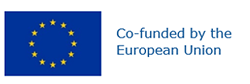 Preferred name: Lecanosticta acicola
Authority: (von Thümen) Sydow
Taxonomic position: Fungi: Ascomycota: Pezizomycotina: Dothideomycetes: Dothideomycetidae: Mycosphaerellales: Mycosphaerellaceae
Other scientific names: Cryptosporium acicola von Thümen, Dothiostroma acicola (von Thümen) Schischkina & Tsanava, Lecanosticta pini Sydow, Mycosphaerella dearnessii Rostrup, Oligostroma acicola Dearness, Scirrhia acicola (Dearness) Siggers, Septoria acicola (von Thümen) Saccardo, Systremma acicola (Dearness) Wolf & Barbour
Common names in English: brown spot needle blight, brown spot of pine, needle blight of pine
view more common names online...
EPPO Categorization: A2 list
EU Categorization: RNQP (Annex IV)
view more categorizations online...
EPPO Code: SCIRAC
more photos...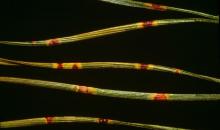 